平成２９年度消費者月間「消費者市民のつどい」講演会行動しよう　消費者の未来へ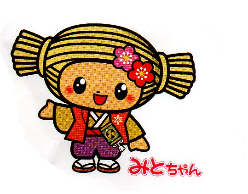 ●日時　　平成２９年５月２９日（月） 午後１時～３時３０分●場所　水戸市総合教育研究所　　水戸市笠原９７８-５　Ｔｅｌ　（　０２９－２４４－１３３１）駐車場に限りがありますので公共交通機関をご利用ください●主催　水戸市　　　定員　70名　無料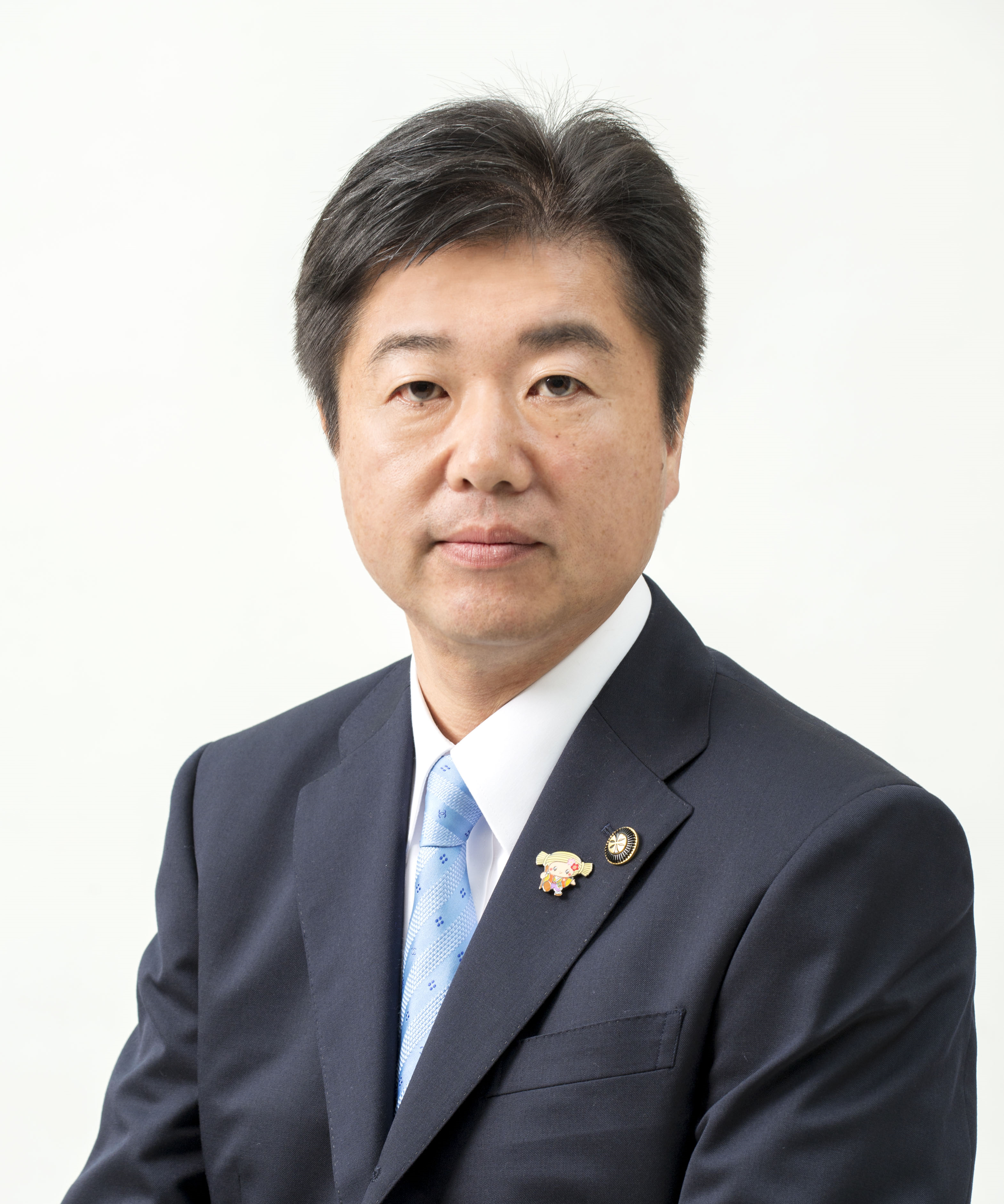 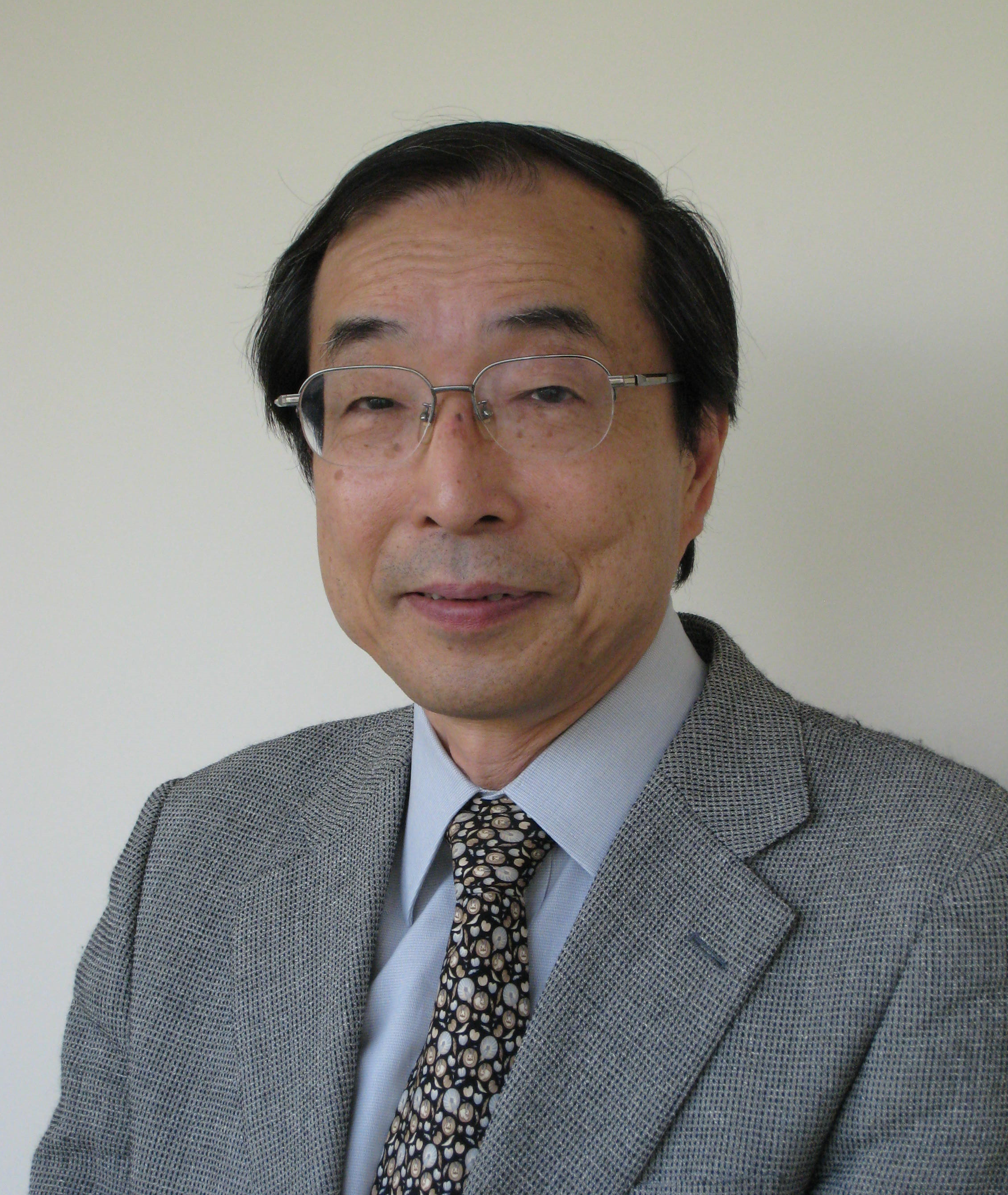 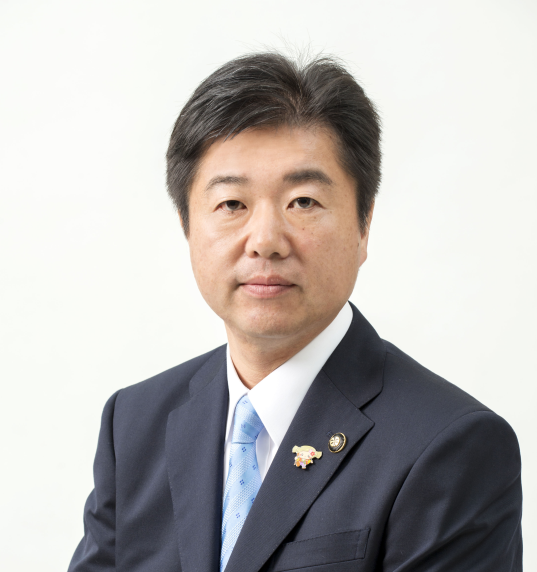 ●お申込み・問い合わせ先　　　　水戸市消費生活センター（9時～17時）　☎029-226-4194水戸市総合教育研究所地図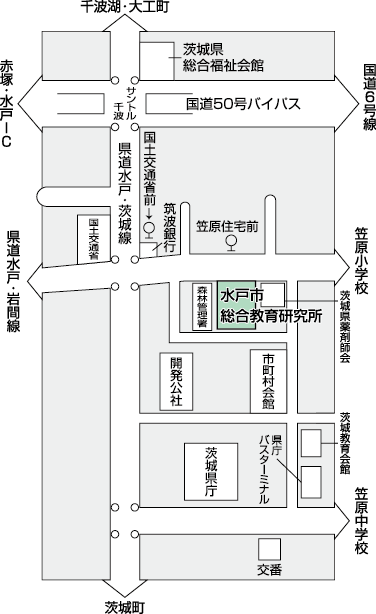 水戸市消費生活センター　FAX　029-222-6826氏名住所連絡先１２３